Broughton Parish CouncilClerk –Becx Carter40 Windebrowe Avenue, Keswick, Cumbria, CA12 4JA077866 78283broughtonparishclerk@hotmail.com8th June 2015Dear CouncillorYou are summoned to attend the next Meeting of the Broughton Parish Council, which will be held in the Village Hall, Little Broughton on Tuesday 16th June 2015 at 7pm. If you are unable to attend please pass your apologies to the clerk in advance of the meeting. The Agenda is printed below and I hope you will be able to attend. Yours sincerely,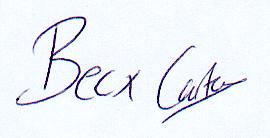 Parish Clerk				A G E N D A100/15. Apologies for absence101/15. Approval of the Minutes of the last meeting (19th May 2015)102/15. Chairman’s announcements a) Resignation of Cllr D Kelly103/15. Requests for dispensations and declaration of interestsThe clerk to report any requests received since the previous meeting for dispensations to speak and\or vote on any matter where a member has a disclosable pecuniary interestTo receive declarations by elected and co-opted members of interests in respect of items on this agenda.Members are reminded that, in accordance with the revised Code of Conduct, they are required to declare any disclosable pecuniary interests or other registrable interests which have not already been declared in the Council’s Register of Interests.  (It is a criminal offence not to declare a disclosable pecuniary interest either in the Register or at the meeting.)Members may, however, also decide, in the interests of clarity and transparency, to declare at this point in the meeting, any such disclosable pecuniary interests which they have already declared in the Register, as well as any other registrable or other interests.If a Member requires advice on any item involving a possible declaration of interest which could affect his/her ability to speak and/or vote, he/she is advised to contact the clerk at least 24 hours in advance of the meeting.104/15. Adjournment of the meetingThe chairman will adjourn the meeting to allow members of the public and councillors an opportunity to speak 105/15. Police report - To discuss any matters arising from the police report.106/15. Update on matters arising from minutes of the meeting 19th May 2015 107/15. Clerks Matters (updates on the following issues)- See Clerks Report circulated with this agenda for back ground on the below- Resolutions need to be taken on how to progress these issues8.1-Speeding Review for Great Broughton Main Street8.2-Land for cemetery at edge of Church Meadows/S.106 agreements 8.3-Access/ground conditions at corner entrance to Welfare Field/Play area8.4- Fence/Gate repairs at Welfare Field Playarea8.5- Welfare Field Track- Next Steps8.6- Bench at Bulling Meadow8.7- Footpath at Pennybridge8.8- Broughton Arms Dump update108/15. Play-area Inspection Report 109/15. Reports from Visiting Councillors110/15.Quarry	Resolution on how to proceed with re looking at this matter111/15. Allotments1) Termination of agreements (no response by 8th June):	-Weir	-Dewsbury	-Neale2) Drainage at Coldgill Allotments112/15. Parish Plan 	-Resolution on how to update this document	-Formation of a working group to commence work on the process for updating this document	-Consideration of the paper detailing various issues still to be resolved as circulated by Cllr M Weir at the April meeting113/15. Parish Maintenance- Locations for work to be suggested/works to be considered114/15. Correspondence-  For Discussion 1. Public Transport Cuts- Request for information from Allerdale BC 	Other items of correspondence are listed on the Clerks Report115/15. Finance Financial Statement for JunePayment of accounts-Listed on Statement of AccountsRequest for Grant from 1st Great Broughton Scout GroupSigning of mandate for standing order to pay Data Commissioners Office116/15. Planning ApplicationsNone at time of production of agenda 117/15. Planning DecisionsRef: 2/2014/0858Applicant: Mr F Story, Story HomesProposal: Outline planning application for 24 no self build plots with details of roads access and scale and demolition of 3 No BuildingsLocation: Land at former RNAD, Derwent Forest, Broughton Moor, CockermouthOUTLINE PLANS APPROVEDRef: 2/2015/0067Applicant: P PottsProposal: Single storey rear extensionLocation: 31 South Terrace, Great Broughton, CockermouthFULL PLANS APPROVED 118/15. Consultations for consideration and response119/15. Members Queries (To raise matters for inclusion on the next meeting agenda)120/15. Date of next meetings		21st July 2015		18th August 2015		15th September 2015		27th October 2015		24th November 2015		15th December 2015